Домашние задания для дистанционного обучения с 8.04 по 10.04По всем интересующим, вас, вопросам можете обращаться через интернет ресурсы :Whats App  8 953 00 33 818 Девятьярова Оксана Петровнаdevyatyarova1988@mail.ru Электронная почтаЖелаю Вам удачи!!!Среда 8 апреля1 занятие: Рисование  Дорожки для цыплят» (рисование карандашами)Вызвать у детей интерес к теме, к процессу рисования; учить держать карандаш в правой руке, тремя пальчиками; учить делать широкие плавные движения в любом направлении; вызывать и поддерживать чувство удовлетворения от процесса в результате деятельности.	2 занятие:  МузыкальноеСлушание:  « лошадка»Цель : воспитание в детях способности воспринимать и понимать (в доступном объеме) произведения искусства: словесного, изобразительного и музыкального.Музыкально ритмичное движение :В музыкальном движении эффективно формируется вся система музыкальных способностей: эмоциональная отзывчивость на музыку, чувство музыкального ритма, музыкальное мышление (репродуктивное и творческое).Е.Макшанцева. « Дождик»Необходимый материалНаглядное пособие Среда 8 апреля1 занятие: Рисование  Дорожки для цыплят» (рисование карандашами)Вызвать у детей интерес к теме, к процессу рисования; учить держать карандаш в правой руке, тремя пальчиками; учить делать широкие плавные движения в любом направлении; вызывать и поддерживать чувство удовлетворения от процесса в результате деятельности.	2 занятие:  МузыкальноеСлушание:  « лошадка»Цель : воспитание в детях способности воспринимать и понимать (в доступном объеме) произведения искусства: словесного, изобразительного и музыкального.Музыкально ритмичное движение :В музыкальном движении эффективно формируется вся система музыкальных способностей: эмоциональная отзывчивость на музыку, чувство музыкального ритма, музыкальное мышление (репродуктивное и творческое).Е.Макшанцева. « Дождик»Альбомный лист бумага формата А4, цветные карандаши, картинки с изображение курицы и цыплят.Прослушать музыку можно здесь →Прослушать музыку можно здесь →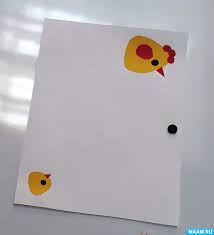 https://www.youtube.com/watch?v=kXHN_u4zXoAhttps://nsportal.ru/sites/default/files/audio/2013/11/13_-_dozhdik.mp3Четверг 9 апреля1 занятие: Чтение художественной литературы Рассказывание детям сказки «Курочка ряба». Формировать умения  детей слушать сказку, в инсценированном варианте и в обычном пересказе. Вызвать  желание послушать еще раз.2 занятие: Развитие движенийЦели: формировать умение ходить по ограниченной поверхности, перешагивая препятствия (кубики). Развивать координацию движений, умение ориентироваться в пространстве.Посмотреть музыкальную мульт-сказку  можно  здесь →Материал: дорожка из клеенки(или другой подручный материал), кубики,https://www.youtube.com/watch?v=Npv-TjMW-KsПятница 10 апреля1 занятие: Лепка«Столбики» или «Палочки»Цель: Формировать умение  детей отрывать маленькие комочки пластилина от большого, раскатывать их в длину вначале ладошкой на доске, а затем между ладонями.Показать, как отщипнуть кусочек глины и раскатать его в длину вначале на доске, а затем между ладонями.2 занятие: Развитие движенийЦель :Формировать умение катать мяч в цель, развивать согласованность движений, умение реагировать на сигнал.Подвижная игра: «Мой веселый звонкий мяч».Цель: Учить подпрыгивать на двух ногах, убегать по окончанию последних слов.Мой веселый звонкий мячТы куда пустился вскачКрасный, желтый, голубой,Не угнаться за тобой.Материал. Пластилин цилиндрической формы на доске, палочки для рассматривания.Мячики любого размера, импровизированная цель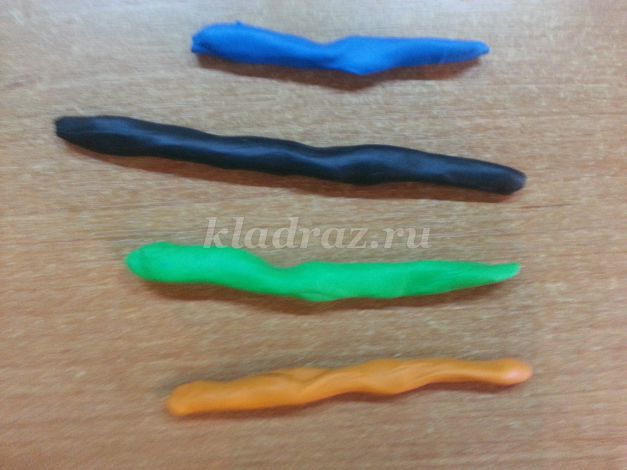 